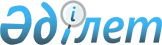 О присвоении наименований безымянным улицамРешение Толебийского сельского округа Шуского района Жамбылской области от 30 июня 2023 года № 118. Зарегистрировано Департаментом юстиции Жамбылской области 4 июля 2023 года № 5059
      В соответствии с подпунктом 4) статьи 14 Закона Республики Казахстан "Об административно-территориальном устройстве Республики Казахстан", на основании заключения областной ономастической комиссии при акимате Жамбылской области от 12 мая 2022 года и с учетом мнения населения соответствующей территории, РЕШИЛ:
      1. Присвоить безымянным улицам села Толе би Толебийского сельского округа следующие наименования: 
      1 - новой улице улица Мәңгілік Ел;
      2 - новой улице улица Қозыбасы;
      3 - новой улице улица Орбұлақ;
      4 - новой улице улица Жерұйық;
      5 - новой улице улица Алаш; 
      6 - новой улице улица Ордабасы;
      7 - новой улице улица Ақыртас;
      8 - новой улице улица Жүсіп Баласағұн;
      9 - новой улице улица Жасөркен.
      2. Контроль за исполнением настоящего решения оставляю за собой.
      3. Настоящее решение вводится в действие по истечении десяти календарных дней после дня его первого официального опубликования.
					© 2012. РГП на ПХВ «Институт законодательства и правовой информации Республики Казахстан» Министерства юстиции Республики Казахстан
				
      Аким Толебийского 

      сельского округа 

А. Ошанов
